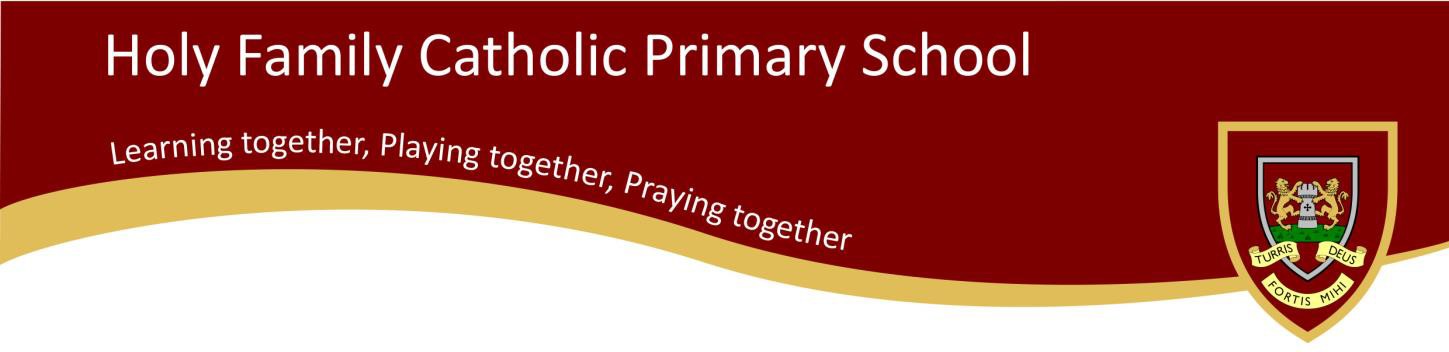 Class Teacher